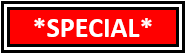 Processing/shipping instructions for tests with "SPECIAL" designation should be read closely! Below are some examples of processing and/or shipping instructions that qualified for applying the *SPECIAL* Processing Icon.Centrifuge within 1 hour or lessFreeze or refrigerate within 1 hr or less.Nontypical shipping or routing requirementsAliquot into a special tube, sterile tube, etc.Aliquot packed cells (instead of plasma)Centrifuge at a special temperatureMulti-step processingTests that need more than one specimen type when aliquoting to clearly label each specimen typeUrine that needs a specific pHTimed urine to note volume and durationAccompanying donor specimen requiredAdditional data entry needed (ex: RBC Folate)Collect and clot at 37CMore than one aliquot neededSource needs to be indicated on aliquot containerCoagulation testing needing fast spinStool with complex processingMost Pathology testing